REQUERIMENTO Nº             013               /12De Informações“Referente a 11(onze) Indicações e 1(um) Requerimento enviados a Prefeitura Municipal de SBO”.Considerando-se que, através das indicações nº846/09 Processo nº2009/025178-01-00, nº919/09 Processo nº2009/026698-01-00, nº924/09 Processo nº2009/026704-01-00, nº926/09 Processo nº2009/026707-01-00, nº211/10 Processo nº2010/003370-01-00, nº1181/10 Processo nº2010/11530-01-00,          nº2029/10 Processo nº2010/020540-01-00, nº2334/10 Processo nº 2010/026547-01-00, nº2335/10 Processo nº2010/026553-01-00, nº2672/10 Processo nº2010/033856-01-00, nº2778/10 Processo nº2010/035633-01-00, este Vereador solicitou providencias quanto á construção de calçadas e o requerimento número nº722/11 Processo nº034271-01-00; proceder reforma em campo de areia; Considerando-se que, nas respostas encaminhadas pelo Exmo. Sr. Prefeito Municipal e respectivas Secretarias, sempre foi afirmado que todas estas solicitações em questão seriam incluídas no orçamento de 2012(dois mil e doze) para serem realizadas;                    Considerando-se que, este Vereador é constantemente questionado por moradores daquelas regiões solicitando informações a respeito de tais obras;                      REQUEIRO à Mesa, na forma regimental, após ouvido o Plenário, oficiar ao Senhor Prefeito Municipal, solicitando-lhe as seguintes informações:Diante do exposto, todas estas obras foram incluídas no orçamento do exercício de 2012? Ou se não foram todas, especificar quais foram incluídas?Existe previsão do início de tais melhorias e quando serão entregues à população?Outras considerações que julgar necessária.Palácio 15 de Junho - Plenário Dr. Tancredo Neves, 06 de janeiro de 2012.ANTONIO CARLOS RIBEIRO-Vereador-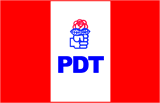 